FORMULAIRE DE DECHARGE DE RESPONSABILITE                                                                              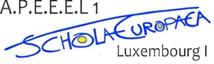 Une copie du formulaire de décharge doit être remise au moniteur d'activité et une autre copie doit être conservée par l'élève.À l’attention des parents des élèves prenant part aux activités périscolaires.  À l’attention de l’APEEEL1,Je, suis le parent / tuteur légal / personne autorisée de :Qui participe à l’activité périscolaire suivante : J’ai lu et compris les règles et les conditions générales des activités périscolaires. À la fin de l’activité,Prénom Nom de famillePrénom Nom de familleActivitéJourHoraireMoniteurJe, ……………………………………………………………………………………………………., récupère l’enfant depuis le lieu indiqué. Tierce personne …………………………………………………………………………………, récupère l’enfant depuis le lieu indiqué.Je, ……………………………………………………………………………………………………., récupère l’enfant depuis le lieu de l’activité. Mon enfant ira au CPE. Je comprends que ce transfert n’est pas surveillé et que l’APEEEL1 n’accepte aucune responsabilité.Mon enfant prendra le bus, plateforme No………………….., No de bus…………………………Je comprends que ce transfert n’est pas surveillé et que l’APEEEL1 n’accepte aucune responsabilité.Mon enfant quittera l’école par ses propres moyens. Je comprends qu’il ne sera pas surveillé et que l’APEEEL1 n’accepte aucune responsabilité dans ce cas.  SignatureDate